Solicitud Programas de Intercambio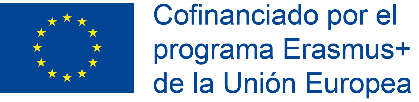 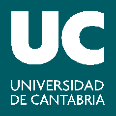 Erasmus+ KA107	D. / Dª. (nombre y apellidos):      D.N.I./ N.I.F./ N.I.E.:      Fecha de nacimiento:   /  /      Lugar de nacimiento:      Con domicilio en:      C.P:      Localidad:      E-mail:      Teléfono:      Fecha de publicación de la presente convocatoria:   /  /    Matriculado/a actualmente en la Universidad de Cantabria en estudios de:Grado                                        Máster                              Doctorado Titulación      Participación previa en el Programa Erasmus+ en el mismo ciclo de estudios (cumplimentar solo si procede): Sí   /  No En caso afirmativo: fecha de inicio:   /  /      y fecha de finalización:   /  /          SolicitaParticipar en la convocatoria de Programas de Intercambio de la UC (Erasmus+ KA107, proyecto 2018-1-ES01-KA107-049471) para estudios de grado, máster o doctorado, de acuerdo con las bases de la presente convocatoria, para realizar un período de sus estudios durante el curso académico 20  / 20   en la universidad de destino que se indica a continuación, la cual mantiene convenio con la Universidad de Cantabria:Universidad de destino: y adjunta la siguiente documentación: Impreso de solicitud Fotocopia de acreditación de conocimiento de idiomas (si procede) Impreso de datos bancarios Impreso de consentimiento para el tratamiento de datos personales Otra documentación:      ………………………………………………………Firmado (nombre y apellidos):      Fecha:   /  /    Lugar de entrega de la documentación:Registro General de la Universidad de CantabriaPabellón de Gobierno, primera planta